【宣言文】近年、世界各地で、地球温暖化の影響による異常気象が相次いでいます。２０１５年に採択された「パリ協定」では、産業革命前からの気温上昇を、２℃未満とすることを目指し、１.５℃までに抑える努力を続けていくとしています。日本は、この目標を踏まえ、２０２０年１０月に、「２０５０年までに、温室効果ガスの排出を全体としてゼロにするカーボンニュートラル」を目標に掲げました。草津市には、市民、事業者、団体等と市役所の協働により、地域の地球温暖化対策を進めてきた歴史があります。２００７年には、「愛する地球のために約束する草津市条例」を制定して、みなさんと市長が地球のために約束する協定を結ぶことで、協力し合って地球温暖化を防ぐとともに、その後、気候変動に適応するための仕組を作りました。また、２００９年には、私たちがそれぞれの枠組を超えた協力体制のもと、地域ぐるみで地球温暖化対策を進めるための組織として、「草津市地球冷やしたい推進協議会」を設立して、様々な取組を行ってきました。気候変動による危機が迫るなか、今一度、私たち一人ひとりが脱炭素社会づくりに向けて自らの役割を確認し、より積極的な行動に移す時が来ています。そこで、草津市は、ＳＤＧｓの理念を踏まえ、それぞれの役割の中で取組をさらに進めるとともに、共に協力し合うことで、２０５０年カーボンニュートラルの実現を目指して、ここに草津市気候非常事態を宣言します。（令和３年１２月１７日　草津市と草津市議会との共同宣言）ぜひ、「草津市気候非常事態宣言」へ、ご賛同をお願いします。　私は、「草津市気候非常事態宣言」に賛同し、地球温暖化対策のため、ゼロカーボンアクションに取り組むことを宣言します。（参加の意思を表すものとしてチェックしてください。）【くさつゼロカーボンアクション】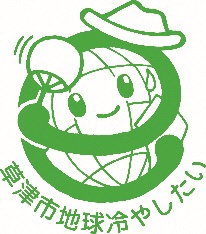 脱炭素社会の実現には一人ひとりのライフスタイルの転換が重要です。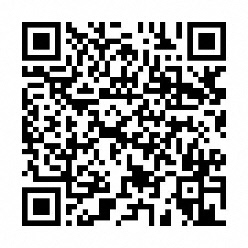 できることから取り組んでみましょう！（例）省エネ効果の高い家電等の購入、スマートドライブの実践、食品ロス削減など（草津市地球冷やしたいプロジェクトより）「草津市気候非常事態宣言」やゼロカーボンアクションの詳細については、市ホームページをご覧ください→→→賛　　同　　日　　付　　　　　　　　　年　　　月　　　日お住まいの町お　名　前（ニックネームでも結構です）□公表不可の場合は、チェックしてください。メールアドレス（任意）　　　　　　　　　＠温暖化対策に関する情報をお送りします。□メールが不要の方はチェックしてください。年　　齢□10代未満　□10代　□20代　□30代　□40代　□50代　□60代　□70代以上